Corrigendum-III        Bihar Medical Services and Infrastructure Corporation Limited (BMSICL) had invited E-Bids from the interested parties for the Supply, Installation & Commissioning of Drug Laboratory Equipment on Turn-key basis for Bihar Drug Control Laboratory, Agamkuan, Patna, Bihar was floated vide Notice Inviting Tender No.- BMSICL/2022-23/ME-293. In order to facilitate maximum participation of bidders the tender schedule is being revised as follows:-         Sd/-   GM (Procurement)                                                                                                                                         BMSICL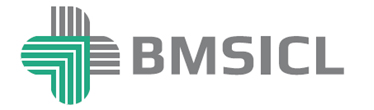 Bihar Medical Services & Infrastructure Corporation Limited, 3rd floor, Health Building, Sheikhpura, Patna 800014 , Phone/Fax: +91612 2283287,+ 91612 2283288Tender Reference No. BMSICL/2022-23/ME-293Date and time for downloading of bid documentUp to 14th December 2022 till 17:00 Hrs.Last date and time of submission of online bids15th December 2022 till 17:00 Hrs. Last date and time of submission of original documents of EMD, Tender Fee and Document16th December 2022 till 14:00 Hrs. Date, Time and Place of opening of Technical Bid16th December 2022 (at 15:00 Hrs.) on the website of www.eproc.bihar.gov.in in the office of BMSICL Date and time of opening of financial BidsTo be announced later on www.eproc.bihar.gov.in